新 书 推 荐中文书名：《数学智能：人类能够战胜人工智能的七个制胜法宝》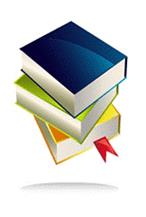 英文书名：MATHEMATICAL INTELLIGENCE:7 Ways You Can Outsmart AI 作    者：Dr Junaid Mubeen出 版 社：待定代理公司：PEW/ANA/Cindy Zhang页    数：待定(70,000字左右）出版时间：2021年代理地区：中国大陆、台湾审读资料：电子大纲类    型：科普/数学内容简介：“我认为数学在某些领域，虽没有办法去证实，但一定意义非凡，那就是赋予人来思考和解决问题一种途径。然而，不幸的是，这个迄今为止最强大、最通用的思维系统已经因为‘运算’这项功能被曲解，依靠‘运算’这项技能的人工智能也就常常被夸大。因为我们被‘运算’这项技能局限了对人类智能的理解。”---朱奈德·穆贝博士(Dr Junaid Mubeen)越来越多的观点认为超级智能机器人带给人们的威胁已经让人们不得不向它们投降，一了百了。然而朱奈德·穆贝博士却认为现在还不是向人工智能举白旗的时候。就他而言，我们永远比机器更具优势。那就是人类拥有一个几千年来发展起来系统，我们大家对它都很熟悉，但却没有在学校里被教好，并且常常被曲解......如果用当下流行的表述这个系统，它叫做数学。当然，计算机在计算和执行无意识的任务方面非常出色，计算速度非常快，而且精确。在计算领域，机器已经占据主导地位。但朱奈德指出了人类大脑具有关键优势的七个智能领域：分析、概括、推理、想象、质疑、情感和协作。在探索这些领域时，他打开了一个迷人的世界，在那里我们可以发展我们独特的人类数学智能。目录：简介：人类数学智能的案例第一章：运算：数学智能的常年替补第二章：分析第三章：概括第四章：推理第五章：想象第六章：质疑第七章：情感第八章：协作后记：让数学重生作者简介：朱奈德·穆贝博士(Dr Junaid Mubeen)拥有牛津大学数学博士学位和哈佛大学教育硕士学位。他是一家名为Whizz Education的公司的教育主管，该公司开发的教学技术利用人工智能模拟人类数学老师。WHIZZ的虚拟辅导平台已惠及全球一百多万个学生，从肯尼亚农村到墨西哥，再到英国和美国。朱奈德在人工智能技术方面的经验，加上他对人工智能的广泛研究，使他紧跟这一领域的最新发展，并能进一步开发相关领域技术。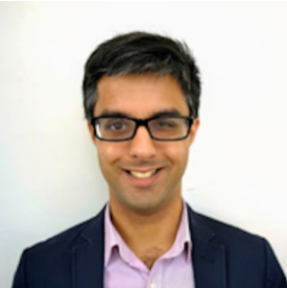 谢谢您的阅读！请将回馈信息发至：张滢（Cindy Zhang)安德鲁·纳伯格联合国际有限公司北京代表处北京市海淀区中关村大街甲59号中国人民大学文化大厦1705室，100872电 话：010-82504506传 真：010-82504200Email:  Cindy@nurnberg.com.cn 网 址: http://www.nurnberg.com.cn 新浪微博：http://weibo.com/nurnberg 豆瓣小站：http://site.douban.com/110577/ 微信订阅号：安德鲁书讯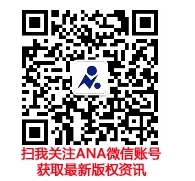 